Mount Litera Zee School, HaridwarG.K.CLASSES - IV Current Affairs for Annual Examinations(2017-18)National1. Veteran  Actor Tom Alter passes away .He was awarded Padmashree in 2008. 2.President Ram Nath Kovind appointed Governors in five states Arunachal Pradesh, Bihar, Tamil Nadu, Assam and Meghalaya. 3. Energy Efficiency Services Limited (EESL) to procure 10,000electric vehicles from Tata Motors.4.Gujarat to be first big  state to use EVM (Electronic Voting Machine) with VVPAT (Voter Verifiable Paper Audit Trall).5.3rd India International Science Festival was held in Chennai on 13-10-17.6.Indian Railways to launch 100 New Suburban Rail Services in Mumbai area .7.The Central Adoption Resource Authority (CARA) has launches monthly JanSampark Program to facilitate adoption.8.India Ranks 40th in 2017 Global Competitiveness Index.9.The 13th Formation Day of National Disaster Management Authority (NDMA) was celebrated across the country .The theme of their years Formation Day was School Safety.10.Prime Minister Narendra Modi and US President Donald Trump's daughter Ivanka Trump jointly inaugurated 8th annual Global Entrepreneurship Summit (GES2017) In Hyderabad ,Telangana.11.The Indian Navy Day is observed every year on 4th December to celebrate achievements and role of the naval force to the country .This year is 46th Navy Day.12.The Telangana Government is going to set up the world's first Information and Technology (IT) Campus for divyangs in state capital   Hyderabad.13 Miss World 2017 is Manushi Chillar.14.ISRO and Jet Propulsion Laboratory (JPL) of NASA are jointly working on the development of NASA-ISRO Synthetic Aperture Radar (NISAR),a Dual Frequency Synthetic Aperture Radar Imaging Satellite.15. The Union Ministry of Minority Affairs has decided to end Hajj subsidy from this year as a part of its policy to empower minorities with dignity and without appeasement. This decision was taken based on the recommendations of Afjal Amanullah Committee and May 2012 Supreme Court order.16.Bangladesh,India and Nepal agreed on text of operating procedures for passengers vehicle movement (Passenger protocol) in sub-region under Bangladesh-Bhutan-India-Nepal (BBIN) Motor-Vehicles Agreement(MVA).17.India and Israel have signed nine agreements to boost co-operation in the areas of space, cyber security and oil and gas between both countries. The agreements were signed following delegation-level talks headed by Prime Minister Narendra Modi and his Israeli counterpart Benjamin Netanyahu in New Delhi.18.The World Economic Forum (WEF) has ranked India at 30th position among 100 countries on its Global Manufacturing Index (GMI).19.India has contributed $50,000 to United Nations (UN) Secretary General Antonio Guterres's Office of Envoy on Youth to help with its mission of  involving young people in the world body's goals. Its mission aims to promote engagement of youth and advocate for them across all the four pillars of UN's work-human rights, peace and security, sustainable development and humanitarian action.20.7th edition of Rashtriya Sanskriti Mahotsav (RSM) 2018 under the  Ek Bharat Shreshtha Bharat programme was held in Bengaluru,Karnataka from January 14-20,2018.The event was organised by Union Ministry of CultureInternational1.North Korea fires missile, splashes in Sea of Japan.2.Australia-Japan-India Trilateral in Delhi on December 12.3.Saudi Arabia's SABIC to spend $3-$10 billion in acquicitions over next five years.4.Google adds 'finance' tab to search filters, revamps Google Finance.5.Senate gives Trump another victory on judges.6.Venezuela has launched its own crypto currency called Petro to circumvent US-led financial sanctions.7.The United States has placed Pakistan on ' Special Watch List' for 'severe violations' of  religious freedom. It is only country to be put under the newly - formed list.8. The second India -Afghanistan air cargo route linking Kabul to Mumbai was officially inaugurated at Hamid Karzan international airport in Kabul. It is expected to boost export of fresh fruits and medicinal plants from Afghanistan.9.World Health Organisation declared Gabon a 'polio free country.'This comes after lack of new reported or suspected cases in the central African country in recent times.10.18 December- International Migrants Day. The United Nations International Migrants Day is observed every year on December 18 to recreate awareness about the protection and safety of the Migrants.The theme for year 2017 is 'Safe Migration in a World on the Move.'Sports1.The National Sports Day is observed every year on 29th August to birth anniversary of the legendary hockey player Dhyan Chand.2..Saba Karim appointed as General Manager of BCCI.3.Viswanathan Anand wins World Chess title2017 held in Riyadh,Saudi Arabia.4.India's Saikhom Mirabai Chanu won gold medal at World Weightlifting Championships held in Anaheim,United States.5.India's Ritu Phogat has won Silver Medal in Under-23 Senior World Wrestling held in Poland.She won silver medal in 48 kg category.6.Ace Indian cueist Pankaj Advani won 2017 IBSF World Billiards Championship held at Doha.7.Indian Women's Hockey team won the 2017 Asia Cup hockey title.8.BCCI nominates M.S.Dhoni for Padma Bhushan award.9.India won 2017 Asia Cup hockey title by defeating Malaysia held in Dhaka,Bangladesh.10.PV Sindhu wins silver medal at 2017World Badminton Championship held at Glasgow,Scotland(UK).11 The Union Ministry of Sports and Youth Affairs is going to establish National Sports Museum at Jawaharlal Nehru Stadium,New Delhi. It will be first of its kind sports museum in India.Science and Technology1.Scientists from Duke University in North Carolina, US for first time have developed working human skeletal muscle from stem cells in the laboratory.2.California-based Private spaceflight company space X has launched secret Zuma Mission for US government.3.India's fastest and first multi-petaflops (PF) super computer named Pratyush (meaning Sun) was unveiled at Pune- based Indian Institute of Tropical Meteorology (IITM).4.ISRO has announced to launch 31 satellites , including India's Cartosat-2 series earth observation space craft in a single mission on board on January 10,2018.5.China successfully tested its first photovoltaic (solar) highway based on home-grown technology in country's eastern Shandong province . With this ,China became the second country in the world to construct a photovoltaic highway. France had introduced world's first photovoltaic road fitted with solar panels in late 2016.6.The National Aeronautics and Administration (NASA) has discovered eighth planet circling Kepler-90,a Sun like star which is 2545 light years far from Earth. It was dubbed as Kepler-90.7.China's home-grown AG600, also known as 'Kunlong' the world's largest amphibious aircraft took off from the southern city of Zhuhai and landed after roughly as hour-long flight.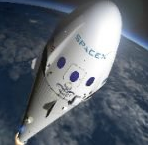 8.US based private rocket launching company Space X for first time ever has successfully launched used Dragon space craft with a used Falcon a rocket .9.India ranked 109th out of 122 countries in the mobile internet speed and 76th out of 133 countries in broadband space in the November 2017 Speed test Global Index (SGI).10.ISRO is set to launch first solar mission Aditya-L1 in 2019.It will be India's first dedicated scientific mission to study sun.